Праграма XXI Нацыянальнага фестывалю беларускай песні і паэзіі «Маладзечна-2022»Источник Заимствованная инф.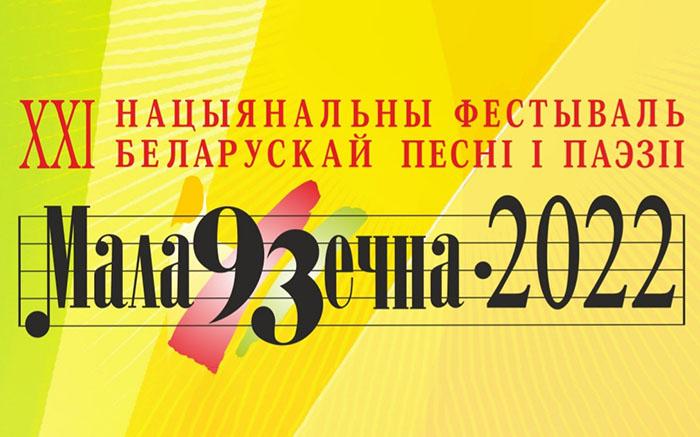 Вуліцы горада, плошчы, гарадскі паркВуліцы горада, плошчы, гарадскі парк“Бачу Беларусь такой” – размяшчэнне банераў на вуліцах святочнага Маладзечна, білбордах, інфармацыйна-рэкламных стэндах фотаработ, чатырохрадкоў  паэтаў-класікаў, сучасных творцаўВуліца Прытыцкага, пляцоўка ля кінатэатра “Радзіма”Вуліца Прытыцкага, пляцоўка ля кінатэатра “Радзіма” “ПАРТАЛ ЧАСУ. Міншчына: гісторыя і сучаснасць” – экспазіцыя да Года гістарычнай памяці,  прадстаўленая рэгіёнамі Мінскай вобласціКУП “Тэлевізійная вяшчальная сетка” тэлепраграма “МКТБ”КУП “Тэлевізійная вяшчальная сетка” тэлепраграма “МКТБ”Тэлеперадача “Фестываль у аб’ектыве” з удзелам дзеячаў культуры і мастацтва  БеларусіПершы дзень – 10 чэрвеняПершы дзень – 10 чэрвеняВыставачная зала Палаца культурыВыставачная зала Палаца культуры10.00 Выстаўка “Памяць пакаленняў” да Года гістарычнай памяці вядомых беларускіх жывапісцаў, прысвечаная тэме памяці аб падзеях Вялікай Айчыннай вайны,  прадстаўленая ГА “Беларускі саюз мастакоў”Канцэртная зала Палаца культурыКанцэртная зала Палаца культуры1030ІІ тур рэспубліканскага этапу Нацыянальнага конкурсу маладых выканаўцаў беларускай эстраднай песніМінскі абласны драматычны тэатрМінскі абласны драматычны тэатр1100Спектакль “Нельга нам без сябра” – музычная казка-жарт па п’есе Сяргея Казлова. Кампазітар – Алег ЕлісеенкаўМінскі абласны  краязнаўчы  музейМінскі абласны  краязнаўчы  музей1115“Песняры роднага краю” –  выстава, прысвечаная 140-годдзю з дня нараджэння Янкі Купалы і Якуба Коласа, прадстаўленая Дзяржаўным літаратурным музеем Янкі Купалы і Дзяржаўным літаратурна-мемарыяльным музеем Якуба Коласа1115“Дрэва жыцця” – выстава Маладзечанскай школы выцінанкі – элемента гісторыка-культурнай каштоўнасці БеларусіКінатэатр “Радзіма”Кінатэатр “Радзіма”1200Прэзентацыя дакументальнага фільма “Імправізацыя”, прысвечанага памяці народнага артыста Беларусі Міхаіла ФінбергаТворчая прэзентацыя выставы “Заўсёды з вамі. Міхаіл Фінберг”,  прысвечаная 75-годдзю з дня нараджэння народнага артыста Беларусі Міхаіла ФінбергаМінскі абласны тэатр лялек “Батлейка”Мінскі абласны тэатр лялек “Батлейка”1200Спектакль “Залатая табакерка” па п’есе аўтара і рэжысёра Алены ПлютавайКанцэртная зала Палаца культуры   Канцэртная зала Палаца культуры   1400III тур рэспубліканскага этапу Нацыянальнага  конкурсу  маладых выканаўцаў беларускай эстраднай песні  ў суправаджэнні Заслужанага калектыву Рэспублікі Беларусь “Нацыянальны акадэмічны канцэртны  аркестр Беларусі”Пляцоўка – Цэнтральная плошчаПляцоўка – Цэнтральная плошча1500-1800“Мой край – мая песня” – канцэртная праграма творчых калектываў Маладзечанскага раёнаПляцоўка – Гарадскі паркПляцоўка – Гарадскі парк1500“Беларускі АРТ– куток” – творчая прастора для дзяцей і падлеткаўМалая зала Палаца культурыМалая зала Палаца культуры1500Праект “Асоба эпохі” – творчая сустрэча з народным артыстам Беларусі Леанідам ЗахлеўнымМінскі абласны тэатр лялек “Батлейка”Мінскі абласны тэатр лялек “Батлейка”1600Спектакль “Тыграня Петрык” па п’есе Ханны ЯнушэўскайКанцэртная зала Палаца культурыКанцэртная зала Палаца культуры1700“Маладыя галасы Беларусі” – канцэртны праект з удзелам лаўрэатаў міжнародных конкурсаў, салістаў Вялікага тэатра оперы і балета Рэспублікі Беларусь, Беларускага дзяржаўнага акадэмічнага музычнага тэатра, Беларускай дзяржаўнай акадэміі музыкі ў суправаджэнні Заслужанага аматарскага калектыву Рэспублікі Беларусь сімфанічнага аркестра Маладзечанскага музычнага каледжа імя М.К.Агінскага. Мастацкі кіраўнік і галоўны дырыжор, заслужаны дзеяч культуры Рэспублікі Беларусь  – Рыгор СарокаПляцоўка – Цэнтральная плошчаПляцоўка – Цэнтральная плошча1900- 2100 “Мелодыя сэрца” – сумесны творчы праект таленавітай моладзі дзяржаўных устаноў Мінскай вобласці: Мінскага дзяржаўнага каледжа мастацтваў і Маладзечанскага музычнага каледжа імя М.К.Агінскага. Лепшыя айчынныя творы беларускіх кампазітараў прагучаць у суправаджэнні эстраднага аркестра “Бай-блюз”. Кіраўнік – Дзмітрый АрцямёнакМінскі абласны драматычны тэатрМінскі абласны драматычны тэатр1800Спектакль “Сёстры Дастаеўскія” па п’есе драматурга, беларускага пісьменніка Ягора КоневаАмфітэатрАмфітэатр2100Урачыстае адкрыццё ХХI Нацыянальнага фестывалю беларускай песні і паэзіі  “Маладзечна – 2022”Узнагароджванне лаўрэатаў Нацыянальнага конкурсу маладых выканаўцаў беларускай эстраднай песні.“ХХІ – адлік новага часу. Пачатак” – канцэртная праграма ў выкананні Заслужанага калектыву Рэспублікі Беларусь “Нацыянальны акадэмічны канцэртны аркестр Беларусі”. Мастацкі кіраўнік і галоўны дырыжор– Максім РасохаАмфітэатрАмфітэатр2300- 0100“ФэстМ” – маладзёжная крэатыўная прастора (дыскатэка) Другі дзень – 11 чэрвеняДругі дзень – 11 чэрвеняКупалаўскі мемарыяльны запаведнік “Вязынка”Купалаўскі мемарыяльны запаведнік “Вязынка”1000-1200“Люблю цябе, мой родны край”– паэтычныя чытанні паэтаў, членаў грамадскага аб’яднання “Саюз пісьменнікаў Беларусі”Канцэртная зала Маладзечанскай ДШМКанцэртная зала Маладзечанскай ДШМ1030Году гістарычнай памяці прысвячаецца:“Беларускія музычныя скарбы: другое нараджэнне” – прэм’ера канцэрта акадэмічнай музыкі струннага аркестра Заслужанага калектыву “Нацыянальны акадэмічны канцэртны аркестр Беларусі”. Мастацкі кіраўнік – Максім РасохаМінскі абласны драматычны тэатрМінскі абласны драматычны тэатр1100Спектакль “Сцеражыся, Леапольд!”– казка-гульня па матывах п’есы Аркадзя ХайтаКанцэртная зала Палаца культурыКанцэртная зала Палаца культуры1100“МУЗЫЧНЫ АЛІМП” – уручэнне ўзнагарод ГА “Беларускі саюз кампазітараў” за захаванне нацыянальных песенных традыцый,  стварэнне высокамастацкіх твораў і беларускіх хітоўПляцоўка – Гарадскі паркПляцоўка – Гарадскі парк1200“Мой АРТ-ГОРАД”– мастацкі пленэрПляцоўка – Цэнтральная плошчаПляцоўка – Цэнтральная плошча1200-1500“Мелодыя маёй краіны” – канцэртная праграма творчых калектываў Маладзечанскага раёнаМінскі абласны тэатр лялек “Батлейка”Мінскі абласны тэатр лялек “Батлейка”1300Спектакль “Доктар Айбаліт” – казка-падарожжа па п’есе Вадзіма КарастылёваГалерэя цэнтральнай раённай бібліятэкі  імя М.БагдановічаГалерэя цэнтральнай раённай бібліятэкі  імя М.Багдановіча1300“Бачу Беларусь такой” –  прэзентацыя Рэспубліканскага мастацка-патрыятычнага праекта і фотапаэтычных кніг “Зачараваны Беларуссю”, “Бачу Беларусь такой”, “Мая Радзіма”, “Навасады: малая Радзіма”Касцёл святога ЮзафаКасцёл святога Юзафа1330Канцэрт майстроў мастацтва “Музыка беларускіх кампазiтараў - пакаленню ХХI стагоддзя” з удзелам народных артыстаў Беларусі А.Масквіной, Н.Шарубінай, У.Громава і харавога ансамбля “Concertino” Беларускага саюза кампазітараў, струннага ансамбля “Амелія” Маладзечанскага музычнага каледжа імя М.К.Агінскага. Дырыжор – Аляксей СніткоЗала ўрачыстасцяў Палаца культурыЗала ўрачыстасцяў Палаца культуры1400Творчая сустрэча з аўтарскай групай праекта “Наперад у мінулае” з нагоды 10-годдзя праектаВыстава фотаздымкаў аўтараў праекта “Жывая спадчына”, зробленых падчас здымак праграмы аб унікальных звычаях, што ўвайшлі ў спіс нематэрыяльных гісторыка-культурных каштоўнасцяў БеларусіКанцэртная зала Маладзечанскага музычнага каледжа імя М.К.АгінскагаКанцэртная зала Маладзечанскага музычнага каледжа імя М.К.Агінскага1500 “Сустрэча ля раяля. Беларускі раманс” з удзелам беларускіх кампазітараў, артыстаў Вялікага тэатра Беларусі: народнай артысткі Беларусі Анастасіі Масквіной, лаўрэата міжнародных конкурсаў Дзмітрыя Шабеці з удзелам струннага ансамбля “Амелія” Маладзечанскага музычнага каледжа імя М.К.АгінскагаМінскі абласны драматычны тэатрМінскі абласны драматычны тэатр1500Спектакль “Дядюшкин сон” – лірычная меладрама па п’есе драматурга Фёдара ДастаеўскагаПляцоўка – Цэнтральная плошчаПляцоўка – Цэнтральная плошча1500-1800“Табе, Беларусь, прысвячаю!” – канцэртная праграма творчых калектываў Брэсцкай, Віцебскай, Гродзенскай і Магілёўскай абласцейПляцоўка – Гарадскі паркПляцоўка – Гарадскі парк1500“Дзіцячы МЕГАполіс” – канцэртна-забаўляльная пляцоўка для дзяцей і падлеткаўМалая зала Палаца культурыМалая зала Палаца культуры1500Музычна-паэтычная  гасцёўня “Паэтычная спадчына – нашчадкам запавет” з удзелам беларускіх паэтаў, дзеячаў культуры і мастацтва Беларусі, фіналістаў Рэспубліканскага паэтычнага конкурсу памяці лаўрэата Дзяржаўнай прэміі Республікі Беларусь паэта Міколы Мятліцкага “Сваю душэўную спагаду святлом Айчыны запалі”Чысцінскі сельскі дом культурыЧысцінскі сельскі дом культуры1700“Джазавы калейдаскоп” – канцэрт джазава-эстраднай музыкі, прысвечаны 75-годдзю з дня нараджэння народнага артыста Беларусі Міхаіла Фінберга  ў выкананні Заслужанага калектыву Рэспублікі Беларусь “Нацыянальны акадэмічны канцэртны аркестр Беларусі”. Мастацкі кіраўнік – Максім РасохаМаладзечанская цэнтральная раённая бібліятэка імя М.БагдановічаМаладзечанская цэнтральная раённая бібліятэка імя М.Багдановіча1700“Калі душа спявае” – сумесная творчая сустрэча паэтаў Саюза пісьменнікаў Беларусі і Саюза кампазітараўМінскі абласны тэатр лялек  “Батлейка”Мінскі абласны тэатр лялек  “Батлейка”1800Спектакль “Шлях да Бэтлеему” – калядная надзея ў адной дзеі для дзяцей малодшага ўзростуПляцоўка – Цэнтральная плошчаПляцоўка – Цэнтральная плошча1800 – 2100 “Песняй славім Беларусь!” – канцэртная праграма творчых калектываў Мінскай вобласціКанцэртная зала Палаца культурыКанцэртная зала Палаца культуры1800 Спектакль “Чорная панна Нясвіжа” Нацыянальнага акадэмічнага тэатра імя Янкі КупалыПляцоўка ля Цэнтральнай раённай бібліятэкі імя М.БагдановічаПляцоўка ля Цэнтральнай раённай бібліятэкі імя М.Багдановіча1830Паэтычная пляцоўка “Чытаем Купалу і Коласа” з удзелам беларускіх паэтаў, дзеячаў культуры і мастацтваАмфітэатрАмфітэатр2100”НАСТАЛЬГІЧНЫ ДЫВЕРТЫСМЕНТ“–гала-канцэрт закрыцця ХХІ Нацыянальнага фестывалю беларускай песні і паэзіі  “Маладзечна – 2022”Легенды беларускай эстрады у канцэртнай праграме “Песні вяртаюцца” у выкананні Нацыянальнага акадэмічнага народнага аркестра Рэспублікі Беларусь імя І.Жыновіча Беларускай дзяржаўнай філармоніі На працягу двух фестывальных дзён будуць працаваць: На працягу двух фестывальных дзён будуць працаваць:Пляцоўка – Цэнтральная плошчаПляцоўка – Цэнтральная плошча1100 -2100 “Дарога памяці” – мабільны музей-экспазіцыя ўстановы “Беларускі дзяржаўны музей гісторыі Вялікай Айчыннай вайны”1100 -2100Дэманстрацыя пажарна-аварыйна выратавальнай тэхнікі МНС у рамках рэспубліканскай акцыі  “Канікулы без дыма і агню”1100 -2100Выстава рэтра-аўтамабіляўПляцоўка – Гарадскі паркПляцоўка – Гарадскі парк1100 -2100“Кінатэатр пад адкрытым небам” – дэманстрацыя фільмаў з“Залатой калекцыі” РУП “Нацыянальная кінастудыя “Беларусьфільм”1100 -2100“Горад майстроў” – экспазіцыя дэкаратыўна-прыкладнога і выяўленчага мастацтваПляцоўка – арт-скверПляцоўка – арт-сквер1100 -2100“Пляцём узор краіны роднай” – творчы арт-пляц удзельнікаў фестывалю лозапляцення “ДзіваФэст”. Выставы-прэзентацыі і майстар-класы лепшых майстроў лазапляцення Беларусі10 чэрвеня10 чэрвеняКінатэатр “Радзіма”Кінатэатр “Радзіма”15.00Прэм’ера мастацкага фільма“Дзесяць жыццяў Мядзведзя”17.30Праграма дакументальных фільмаў:            “Святлана Данілюк”            “Тэатр кінаакцёра” (прэм’ера)19.00З “Залатой калекцыі” РУП “Нацыянальная кінастудыя “Беларусьфільм”            “Дзікае паляванне караля Стаха”11 чэрвеня11 чэрвеня11.00Зборнік мультфільмаў вытворчасці РУП “Нацыянальная кінастудыя “Беларусьфільм”:            “Чароўная кніга”            “Тошка і яго сябры. Ёсць кантакт”            “Прэлюдыя і фуга”            “Прыгоды Дзідзі”13.00 З “Залатой калекцыі” РУП “Нацыянальная кінастудыя “Беларусьфільм”            “Пра Чырвоную Шапачку. Працяг старой казкі”16.00Праграма дакументальных фільмаў:            “Максiм Танк: Натуральны, як лiнiя небасхiлу”            “Тры дні свабоды”            “Раны на целе Беларусі”18.30Мастацкі фільм            “Лёс дыверсанта”